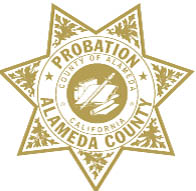 ALAMEDA COUNTY PROBATION DEPARTMENTCOMMUNITY CORRECTIONS PARTNERSHIPFISCAL/PROCUREMENT WORKGROUP AGENDA
April 26, 2019  3:00 PM – 5:00 PM1111 Jackson Street, 2nd Floor, Rooms 226-228, OaklandCall to Order and IntroductionsPublic Comment on Any Item Listed Below as for “Discussion Only”OLD BUSINESSReview and Adoption of Meeting Minutes of February 19, 2019NEW BUSINESSAB 109 Funding Distribution ScheduleGrants UpdateRFP and Contracts Update (discussion and action)Probation Update (discussion)Behavioral Health RFP Update (discussion)FY 18/19 Funding (discussion and action)Programs and Services Workgroup Recommendations (discussion and action)Community Advisory Board Funding Request (discussion and action)Next Meeting – May 14, 2019  3:00 PM – 5:00 PMPublic Comment (discussion)